Name of Contact: ___________________________________________Date/Time/Location: ____________________________________   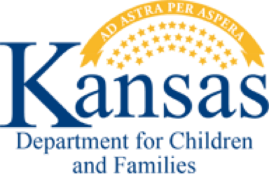 Type of Interaction: ____________________________________	PPS Worker: ____________________________________________GENOGRAMINFORMATION PROVIDED BY WORKERGENERAL NOTESWhat are we worried about?What are we worried about?What are we worried about?What’s working well?What needs to happen?What needs to happen?What are we worried about?What are we worried about?What are we worried about?What’s working well?What needs to happen?What needs to happen?What are we worried about?What are we worried about?What are we worried about?What’s working well?What needs to happen?What needs to happen?What are we worried about?What are we worried about?What are we worried about?What’s working well?What needs to happen?What needs to happen?Immediate Safety (Safety Assessment)Immediate Safety Scaling Question: On a scale of 0–10 where 10 is, you’re confident the child(ren) will be safe enough staying where they are while the assessment is completed and 0 is the child(ren) are likely to be seriously hurt if they stay where they are even for tonight, where would you rate it?Immediate Safety (Safety Assessment)Immediate Safety Scaling Question: On a scale of 0–10 where 10 is, you’re confident the child(ren) will be safe enough staying where they are while the assessment is completed and 0 is the child(ren) are likely to be seriously hurt if they stay where they are even for tonight, where would you rate it?Immediate Safety (Safety Assessment)Immediate Safety Scaling Question: On a scale of 0–10 where 10 is, you’re confident the child(ren) will be safe enough staying where they are while the assessment is completed and 0 is the child(ren) are likely to be seriously hurt if they stay where they are even for tonight, where would you rate it?Immediate Safety (Safety Assessment)Immediate Safety Scaling Question: On a scale of 0–10 where 10 is, you’re confident the child(ren) will be safe enough staying where they are while the assessment is completed and 0 is the child(ren) are likely to be seriously hurt if they stay where they are even for tonight, where would you rate it?Immediate Safety (Safety Assessment)Immediate Safety Scaling Question: On a scale of 0–10 where 10 is, you’re confident the child(ren) will be safe enough staying where they are while the assessment is completed and 0 is the child(ren) are likely to be seriously hurt if they stay where they are even for tonight, where would you rate it?Immediate Safety Ratings:Date:Immediate Safety Ratings:Date:Immediate Safety Ratings:Date:Immediate Safety Ratings:Date:Immediate Safety Ratings:Date:Reasons for Ratings:Reasons for Ratings:Reasons for Ratings:Reasons for Ratings:Reasons for Ratings:TDM Referral. Yes; confirm with supervisor Maybe; consult with supervisor NoTDM Referral. Yes; confirm with supervisor Maybe; consult with supervisor NoTDM Referral. Yes; confirm with supervisor Maybe; consult with supervisor NoTDM Referral. Yes; confirm with supervisor Maybe; consult with supervisor NoTDM Referral. Yes; confirm with supervisor Maybe; consult with supervisor NoLasting Safety (Risk Assessment)Lasting Safety Scaling Question: On a scale of 0–10, where 10 is you’re confident the kids will grow up safe and well enough without child protection involvement and 0 is you’re very worried they will suffer serious harm at some point unless the family gets help, where would you rate it?Lasting Safety (Risk Assessment)Lasting Safety Scaling Question: On a scale of 0–10, where 10 is you’re confident the kids will grow up safe and well enough without child protection involvement and 0 is you’re very worried they will suffer serious harm at some point unless the family gets help, where would you rate it?Lasting Safety (Risk Assessment)Lasting Safety Scaling Question: On a scale of 0–10, where 10 is you’re confident the kids will grow up safe and well enough without child protection involvement and 0 is you’re very worried they will suffer serious harm at some point unless the family gets help, where would you rate it?Lasting Safety (Risk Assessment)Lasting Safety Scaling Question: On a scale of 0–10, where 10 is you’re confident the kids will grow up safe and well enough without child protection involvement and 0 is you’re very worried they will suffer serious harm at some point unless the family gets help, where would you rate it?Lasting Safety (Risk Assessment)Lasting Safety Scaling Question: On a scale of 0–10, where 10 is you’re confident the kids will grow up safe and well enough without child protection involvement and 0 is you’re very worried they will suffer serious harm at some point unless the family gets help, where would you rate it?0 is…Lasting Safety RatingsDate:Lasting Safety RatingsDate:Lasting Safety RatingsDate:10 is…Reasons for Ratings:Reasons for Ratings:Reasons for Ratings:Reasons for Ratings:Reasons for Ratings: